Министерство просвещения РФФедеральное государственное бюджетное образовательное учреждение высшего образования «Башкирский государственный педагогический университет им. М. Акмуллы»Институт филологического образования и межкультурных коммуникацийКафедра русского языка, теоретической и прикладной лингвистикиАвтономная некоммерческая организация «Агентство содействия образованию, профессиональному росту и развитию «Педагогическое содружество» ВСЕРОССИЙСКАЯ НАУЧНО-ПРАКТИЧЕСКАЯ КОНФЕРЕНЦИЯ «ГАРИПОВСКИЕ ЧТЕНИЯ», ПОСВЯЩЁННАЯ 95-ЛЕТИЮ СО ДНЯ РОЖДЕНИЯ ПРОФЕССОРА Т.М. ГАРИПОВА31 МАЯ 2023 ГОДАг. УФАПроект реализован в рамках грантА Главы Республики Башкортостан при поддержке Фонда содействия гражданскому обществу Республики Башкортостан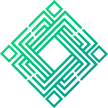 Информационное письмоУважаемые коллеги!Приглашаем Вас принять участие во Всероссийской научно-практической конференции «Гариповские чтения», посвящённой 95-летию со дня рождения профессора Т.М. Гарипова, которая состоится 31 мая 2023 года.Место проведения: РФ, г. Уфа, ул. Октябрьской революции, 3-а, учебный корпус №3 «БГПУ им. М. Акмуллы».Конференция проводится в рамках выполнения Соглашения № 22-2-000182 о предоставлении некоммерческим неправительственным организациям гранта Главы Республики Башкортостан в форме субсидии на сохранение и развитие государственных языков Республики Башкортостан и языков народов Республики Башкортостан.Основные направления работы конференции:1. Актуальные проблемы общего и регионального языкознания.2. Проблемы изучения и преподавания русского языка как родного, неродного и иностранного.3. Проблемы и перспективы изучения русской литературы, литератур народов России и зарубежья.4. Гуманитарные исследования: прошлое, настоящее и будущее народов Евразии.К участию в конференции приглашаются российские и зарубежные ученые: научные сотрудники, преподаватели, докторанты, аспиранты, соискатели. Рабочий язык конференции: русский.В рамках конференции планируется организация пленарного заседания, работы секций по заявленным направлениям в очно-дистанционной форме. Участие в конференции возможно в очной, дистанционной (выступление с докладом в рамках онлайн-подключения), заочной (публикация) форме.По итогам работы конференции планируется издание сборника научных трудов в печатном и электронном вариантах и его размещение в РИНЦ. Для публикации принимаются статьи объемом не более 5 страниц, оформленные в соответствии с требованиями (см. Приложение 2). Присланная статья является выражением согласия автора на ее публикацию (без гонорара). Участие в конференции бесплатное. Оргкомитет оставляет за собой право отклонить материалы, не соответствующие уровню и тематике конференции, а также требованиям к оформлению. Статьи обучающихся принимаются к публикации только в соавторстве с научным руководителем. Уровень оригинальности текста должен составлять не менее 70%. Материалы, предоставленные для публикации, не должны быть изданы ранее в других источниках. Каждый автор может подать не более одной заявки (допускается представление еще одного доклада, в котором заявитель выступает в качестве соавтора).Оргвзнос за публикацию и участие в конференции не предусмотрен.Проезд, проживание и участие в конференции командируемого за счет направляющей стороны.Для участия в работе конференции необходимо до 28 апреля 2023 года направить по электронной почте на e-mail: slog@garipov.online следующие материалы:– заявку на участие (Приложение 1);– статью (Приложение 2).Контактные данные оргкомитета:Республика Башкортостан, 450008, г. Уфа, ул. Октябрьской революции, 3а, каб. 105.Телефон: +7 (347) 2-46-81-09E-mail: kaf_oyabspu@mail.ru (Конференция «Гариповские чтения»)С уважением, Оргкомитет конференции.Приложение 1Заявка на участие во Всероссийской конференции «Гариповские чтения», посвящённой 95-летию со дня рождения профессора Т.М. ГариповаПриложение 2ТРЕБОВАНИЯ К ОФОРМЛЕНИЮ СТАТЬИТекст должен состоять из одного файла, названного по фамилии автора.Текст должен быть набран в Microsoft Word, формат листа А4, шрифт Times New Roman, кегль 14. Абзацный отступ – 1,25 см, поля – сверху, снизу, слева, справа – 2,5 см, от нижнего колонтитула до края – 1,5 см; одинарный межстрочный интервал.Форматирование текста не допускается пробелами и знаком табуляции (центровка заголовков, выравнивание текста и т.п.). Таблицы и рисунки не должны выходить за границы текста.Ссылки на цитируемую литературу даются цифрами, заключенными в квадратные скобки, номер страницы приводится после номера источника через точку с запятой, например, [1; 171].Оформление статьиСлева в верхнем углу страницы – индекс УДК.Справа (выравнивание по правому краю):– инициалы и фамилия автора (полужирным курсивом);– статус автора (ученая степень, ученое звание, ВУЗ) (курсивом);– город (курсивом).НАЗВАНИЕ СТАТЬИ (по центру прописными буквами полужирным шрифтом).Аннотация объёмом не более 8 строк (основные цели исследования, полученные результаты, выводы).Ключевые слова (не более 7).Все названные выше пункты дублируются на английском языке.Текст публикации.ЛИТЕРАТУРА (по центру прописными буквами полужирным шрифтом), оформленная в соответствии с требованиями.Пример оформления статьиУДКА.А. Ивановдоктор филол. наук, профессор БГПУ им. М. Акмуллыг. УфаПустая строкаПРОШЛОЕ, НАСТОЯЩЕЕ И БУДУЩЕЕ НАРОДОВ ЕВРАЗИИПустая строкаАннотация: (50-80 слов) не должна повторять название статьи и должна точно отражать основное содержание работы.Ключевые слова: набор ключевых слов / словосочетаний (не более 7) должен включать понятия, термины, имена и пр., концептуально значимые для статьи.Пустая строкаA.A. Ivanovdoctor of Science (Philology), professor of Bashkir State Pedagogical University n.a. M. Akmulla, UfaПустая строкаPAST, PRESENT AND FUTURE OF THE PEOPLES OF EURASIAПустая строкаAbstract: Text Text Text Text Text Text Text Text Text Text Text Text Text Text Text Text Text Text.Keywords: word, word, word, word, word.Пустая строкаОсновной текстПустая строкаЛИТЕРАТУРАГарипов Т.М. Семиречие Башкортостана: семиязычный словарь (русско-башкирско-татарско-турецко-арабско-персидско-венгерский). – Уфа: Восточный университет, 1998. – 92 с.Проблемы языка в глобальном мире: монография / Е.В. Ганина, А.Н. Чумаков, Е.В. Зорина, Н.М. Кишлакова; под ред. Е.В. Ганиной, А.Н. Чумакова. – М.: Проспект, 2016. – 208 с. – Режим доступа: http://biblioclub.ru/index.php?page=book&id=443541.Чернявская Ю.В. Культура явная и скрытая: элементы, функции, ритуалы имплицитной культуры // Человек. – 2005. – №4. – С. 5-12.В конце статьи справа помещают знак копирайта с указанием фамилии обладателя исключительных прав и года опубликования статьи, например: © Иванов А.А., 2023В случае несоответствия статей указанным требованиям материалы отклоняются. В случае незначительных недоработок редколлегия оставляет за собой право самостоятельно вносить технические изменения. Все вышеуказанное относится только к оформлению статей, за содержание редколлегия ответственности не несет, все материалы будут воспроизводиться в точном соответствии с оригиналами. Статьи, не соответствующие тематике конференции, будут отклонены.Фамилия Имя ОтчествоМесто работы Должность, звание АдресТелефон, e-mailТема доклада, направлениеФорма участия (очная/дистанционная/заочная)